6.1 When tragedy strikes						Date……………………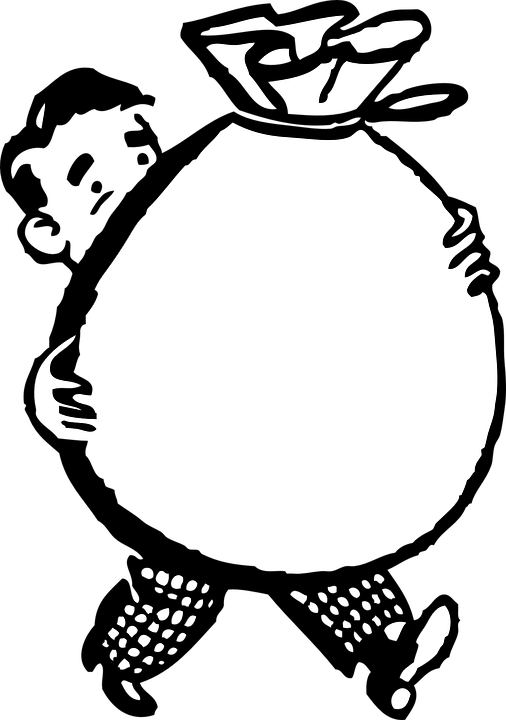 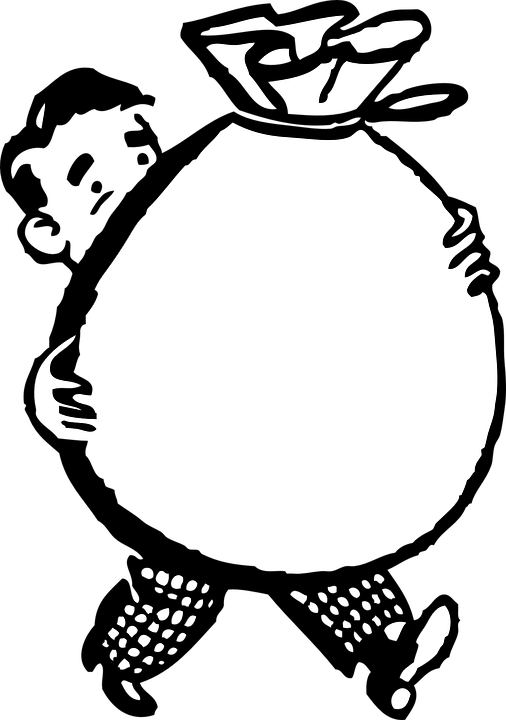 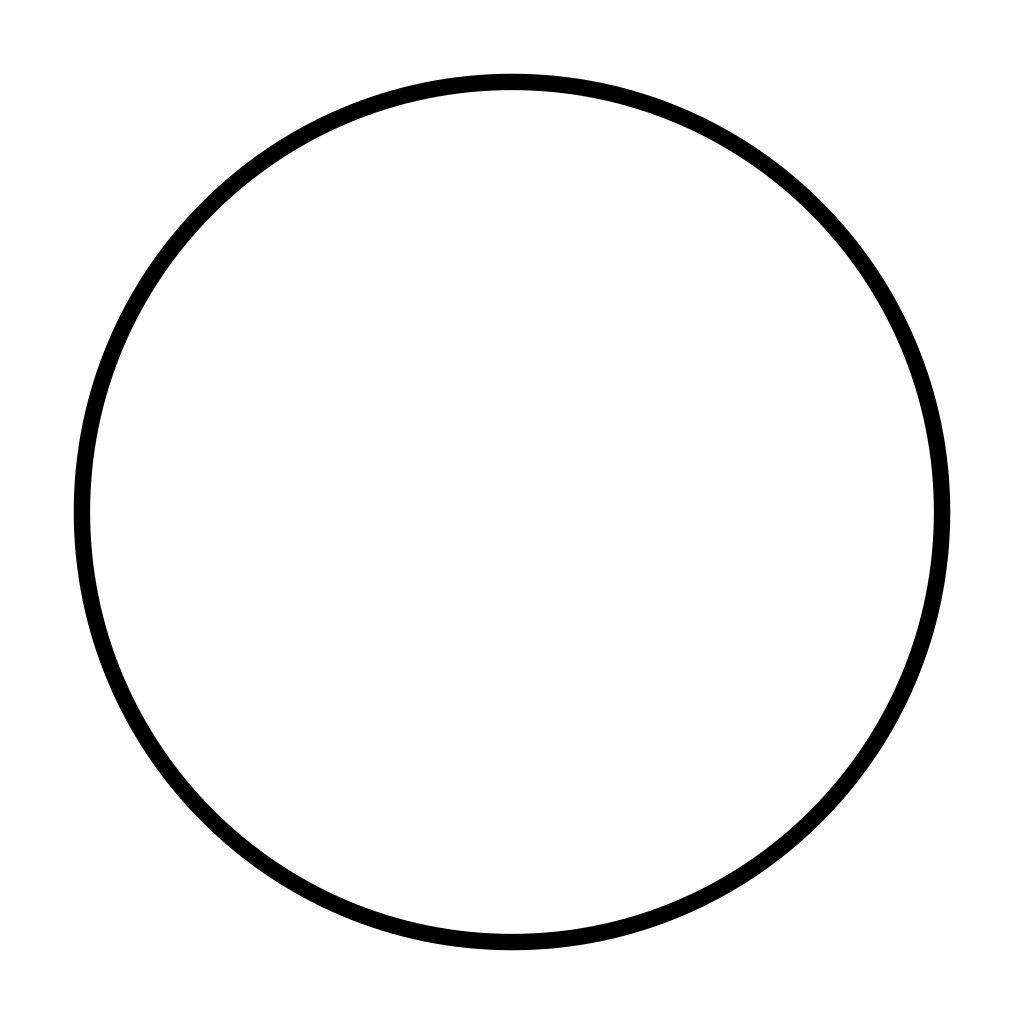 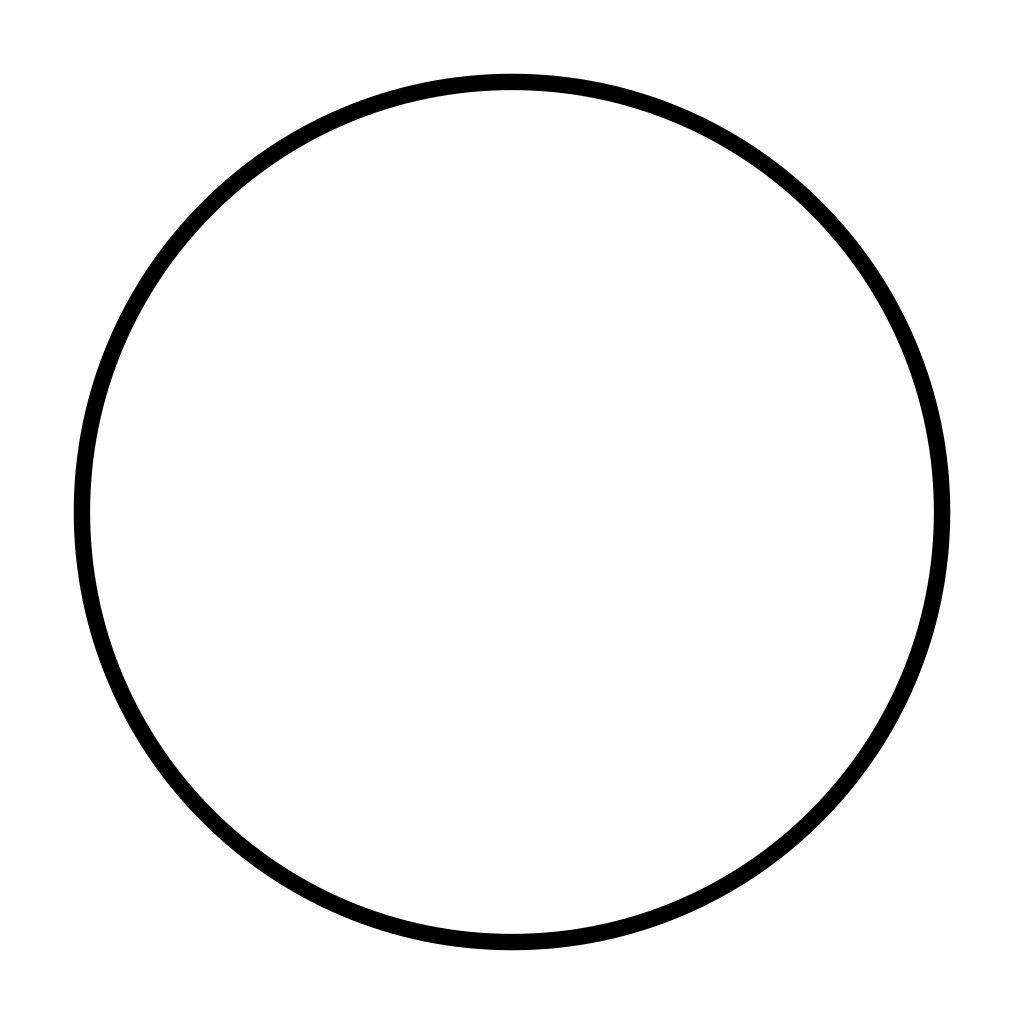 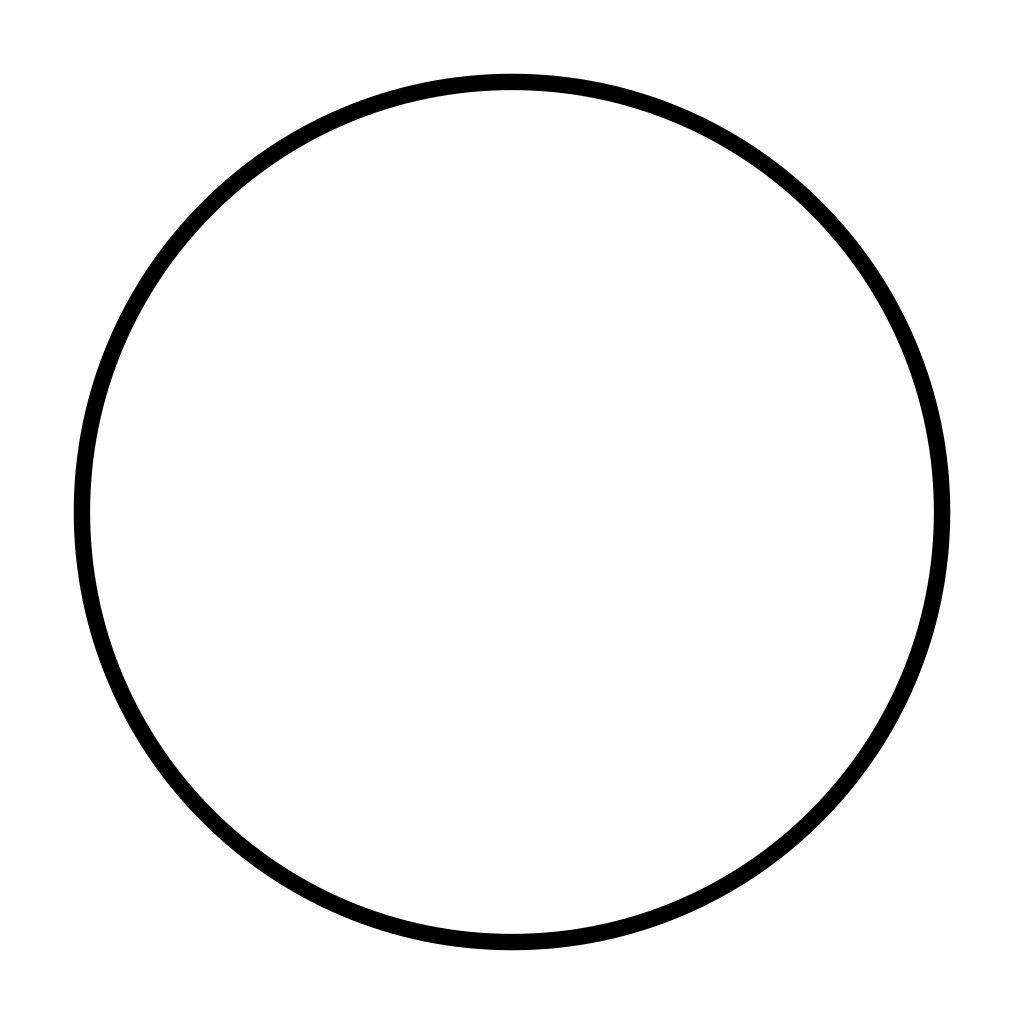 